Инструкция по выполнению заданий по учебной дисциплине «ЛИТЕРАТУРА»                          Среда 27.10. 202112 группа ОПОП «Мастер с\х производства»  (3 часа)  Для выполнения задания вы должны зайти в систему дистанционного обучения (СДО)  Артинского агропромышленного техникума.  (ПУТЬ/ http://aat-arti.ru/   главная страница, вкладка , ввести логин и пароль, далее вкладка «Мои курсы», курс  «Русская литература  19 в».)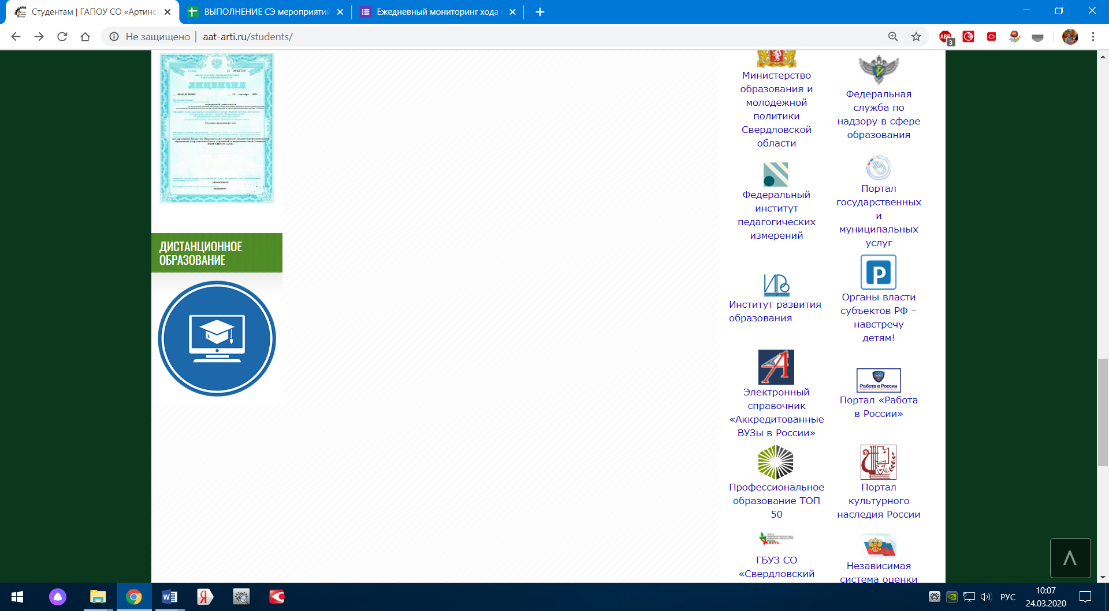 Задания: Прочитать «Историю одного города» М.Е. Салтыкова-ЩедринаЗадание 23 «История одного города» М.Е. Салтыкова-Щедрина - на оценку.Тест по творчеству Салтыкова-Щедрина – на оценку.Уважаемые студенты! Внимательно читайте задания и отвечайте на поставленные вопросы прямо в СДО. Тест онлайн. Мне ничего высылать не нужно, я вижу все ваши ответы.За выполнение теста и задания вы должны получить 2 оценки, если до четверга 28.10.21 не будет выполнены задания, то в журнал будут выставлены неудовлетворительные оценки.